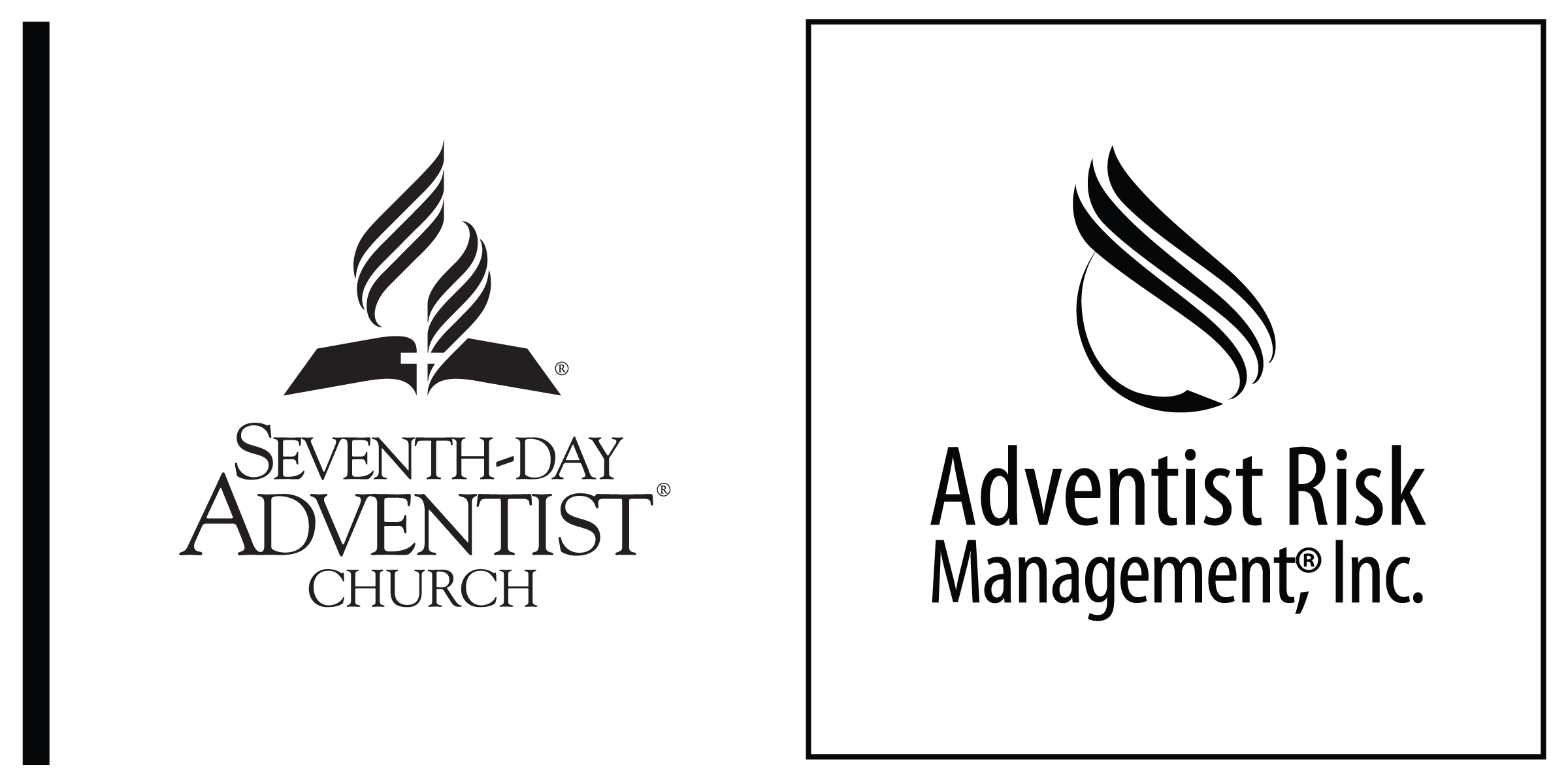 Renseignements personnelsRenseignements personnelsRenseignements personnelsRenseignements personnelsRenseignements personnelsRenseignements personnelsRenseignements personnelsRenseignements personnelsRenseignements personnelsRenseignements personnelsRenseignements personnelsRenseignements personnelsRenseignements personnelsRenseignements personnelsRenseignements personnelsNom complet :Nom complet :                            Nom                            Nom                            Nom                            Nom                            Nom                            Nom                            Nom                            Nom                            Nom                            Nom                            Nom                            NomPrénomPrénom2e prénomAdresse :Adresse :                            Rue                            Rue                            Rue                            Rue                            Rue                            Rue                            Rue                            Rue                            Rue                            Rue                            Rue                            Rue                            Rue                            Rueno d’appartement/Unité                            Ville                            Ville                            Ville                            Ville                            Ville                            Ville                            Ville                            Ville                            Ville                            Ville                            Ville                            Ville                            VilleCode postalTél. fixe :Tél. fixe :Tél. fixe :(         )(         )(         )Mobile :Mobile :Mobile :(         )(         )(         )(         )Courriel :Courriel :Courriel :Courriel :Expérience antérieure de bénévolat : ________________________________________________________________________________________________________________________________________________________________________________________________________________ Membre de l’Église ASJ :          Oui             Non    Église antérieure : _____________________________________________RÉFÉRENCES PERSONNELLESNom : ___________________________________________ Téléphone contact : __________________________Nom : ___________________________________________ Téléphone contact : __________________________Nom : ___________________________________________ Téléphone contact : __________________________Expérience antérieure de bénévolat : ________________________________________________________________________________________________________________________________________________________________________________________________________________ Membre de l’Église ASJ :          Oui             Non    Église antérieure : _____________________________________________RÉFÉRENCES PERSONNELLESNom : ___________________________________________ Téléphone contact : __________________________Nom : ___________________________________________ Téléphone contact : __________________________Nom : ___________________________________________ Téléphone contact : __________________________Expérience antérieure de bénévolat : ________________________________________________________________________________________________________________________________________________________________________________________________________________ Membre de l’Église ASJ :          Oui             Non    Église antérieure : _____________________________________________RÉFÉRENCES PERSONNELLESNom : ___________________________________________ Téléphone contact : __________________________Nom : ___________________________________________ Téléphone contact : __________________________Nom : ___________________________________________ Téléphone contact : __________________________Expérience antérieure de bénévolat : ________________________________________________________________________________________________________________________________________________________________________________________________________________ Membre de l’Église ASJ :          Oui             Non    Église antérieure : _____________________________________________RÉFÉRENCES PERSONNELLESNom : ___________________________________________ Téléphone contact : __________________________Nom : ___________________________________________ Téléphone contact : __________________________Nom : ___________________________________________ Téléphone contact : __________________________Expérience antérieure de bénévolat : ________________________________________________________________________________________________________________________________________________________________________________________________________________ Membre de l’Église ASJ :          Oui             Non    Église antérieure : _____________________________________________RÉFÉRENCES PERSONNELLESNom : ___________________________________________ Téléphone contact : __________________________Nom : ___________________________________________ Téléphone contact : __________________________Nom : ___________________________________________ Téléphone contact : __________________________Expérience antérieure de bénévolat : ________________________________________________________________________________________________________________________________________________________________________________________________________________ Membre de l’Église ASJ :          Oui             Non    Église antérieure : _____________________________________________RÉFÉRENCES PERSONNELLESNom : ___________________________________________ Téléphone contact : __________________________Nom : ___________________________________________ Téléphone contact : __________________________Nom : ___________________________________________ Téléphone contact : __________________________Expérience antérieure de bénévolat : ________________________________________________________________________________________________________________________________________________________________________________________________________________ Membre de l’Église ASJ :          Oui             Non    Église antérieure : _____________________________________________RÉFÉRENCES PERSONNELLESNom : ___________________________________________ Téléphone contact : __________________________Nom : ___________________________________________ Téléphone contact : __________________________Nom : ___________________________________________ Téléphone contact : __________________________Expérience antérieure de bénévolat : ________________________________________________________________________________________________________________________________________________________________________________________________________________ Membre de l’Église ASJ :          Oui             Non    Église antérieure : _____________________________________________RÉFÉRENCES PERSONNELLESNom : ___________________________________________ Téléphone contact : __________________________Nom : ___________________________________________ Téléphone contact : __________________________Nom : ___________________________________________ Téléphone contact : __________________________Expérience antérieure de bénévolat : ________________________________________________________________________________________________________________________________________________________________________________________________________________ Membre de l’Église ASJ :          Oui             Non    Église antérieure : _____________________________________________RÉFÉRENCES PERSONNELLESNom : ___________________________________________ Téléphone contact : __________________________Nom : ___________________________________________ Téléphone contact : __________________________Nom : ___________________________________________ Téléphone contact : __________________________Expérience antérieure de bénévolat : ________________________________________________________________________________________________________________________________________________________________________________________________________________ Membre de l’Église ASJ :          Oui             Non    Église antérieure : _____________________________________________RÉFÉRENCES PERSONNELLESNom : ___________________________________________ Téléphone contact : __________________________Nom : ___________________________________________ Téléphone contact : __________________________Nom : ___________________________________________ Téléphone contact : __________________________Expérience antérieure de bénévolat : ________________________________________________________________________________________________________________________________________________________________________________________________________________ Membre de l’Église ASJ :          Oui             Non    Église antérieure : _____________________________________________RÉFÉRENCES PERSONNELLESNom : ___________________________________________ Téléphone contact : __________________________Nom : ___________________________________________ Téléphone contact : __________________________Nom : ___________________________________________ Téléphone contact : __________________________Expérience antérieure de bénévolat : ________________________________________________________________________________________________________________________________________________________________________________________________________________ Membre de l’Église ASJ :          Oui             Non    Église antérieure : _____________________________________________RÉFÉRENCES PERSONNELLESNom : ___________________________________________ Téléphone contact : __________________________Nom : ___________________________________________ Téléphone contact : __________________________Nom : ___________________________________________ Téléphone contact : __________________________Expérience antérieure de bénévolat : ________________________________________________________________________________________________________________________________________________________________________________________________________________ Membre de l’Église ASJ :          Oui             Non    Église antérieure : _____________________________________________RÉFÉRENCES PERSONNELLESNom : ___________________________________________ Téléphone contact : __________________________Nom : ___________________________________________ Téléphone contact : __________________________Nom : ___________________________________________ Téléphone contact : __________________________Expérience antérieure de bénévolat : ________________________________________________________________________________________________________________________________________________________________________________________________________________ Membre de l’Église ASJ :          Oui             Non    Église antérieure : _____________________________________________RÉFÉRENCES PERSONNELLESNom : ___________________________________________ Téléphone contact : __________________________Nom : ___________________________________________ Téléphone contact : __________________________Nom : ___________________________________________ Téléphone contact : __________________________Expérience antérieure de bénévolat : ________________________________________________________________________________________________________________________________________________________________________________________________________________ Membre de l’Église ASJ :          Oui             Non    Église antérieure : _____________________________________________RÉFÉRENCES PERSONNELLESNom : ___________________________________________ Téléphone contact : __________________________Nom : ___________________________________________ Téléphone contact : __________________________Nom : ___________________________________________ Téléphone contact : __________________________Renseignements sur le contact en cas d’urgenceRenseignements sur le contact en cas d’urgenceRenseignements sur le contact en cas d’urgenceRenseignements sur le contact en cas d’urgenceRenseignements sur le contact en cas d’urgenceRenseignements sur le contact en cas d’urgenceRenseignements sur le contact en cas d’urgenceRenseignements sur le contact en cas d’urgenceRenseignements sur le contact en cas d’urgenceRenseignements sur le contact en cas d’urgenceRenseignements sur le contact en cas d’urgenceRenseignements sur le contact en cas d’urgenceRenseignements sur le contact en cas d’urgenceRenseignements sur le contact en cas d’urgenceRenseignements sur le contact en cas d’urgenceVolet de l’administrateur des bénévolesVolet de l’administrateur des bénévolesVolet de l’administrateur des bénévolesVolet de l’administrateur des bénévolesVolet de l’administrateur des bénévolesVolet de l’administrateur des bénévolesVolet de l’administrateur des bénévolesVolet de l’administrateur des bénévolesVolet de l’administrateur des bénévolesVolet de l’administrateur des bénévolesVolet de l’administrateur des bénévolesVolet de l’administrateur des bénévolesVolet de l’administrateur des bénévolesVolet de l’administrateur des bénévolesVolet de l’administrateur des bénévolesPoste du bénévole :Poste du bénévole :Poste du bénévole :Poste du bénévole :Poste du bénévole :Département :Responsable du ministère :Responsable du ministère :Responsable du ministère :Responsable du ministère :  Courriel :Tél. : (         )(         )(         )(         )(         )Date d’approbation :Date d’approbation :